Digitization with Canon EOS CameraManual for Training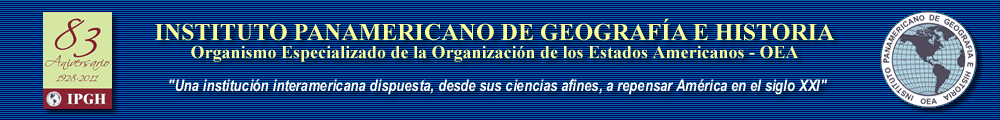 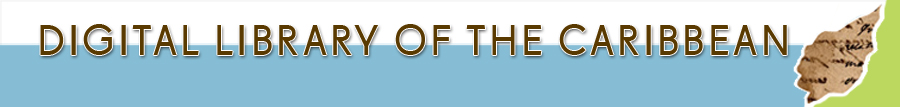 Instruction manual by Mark V Sullivan ( 1/31/2012 )Digitization with Canon EOS CameraTwo configurations:NegativesLight tableNo lights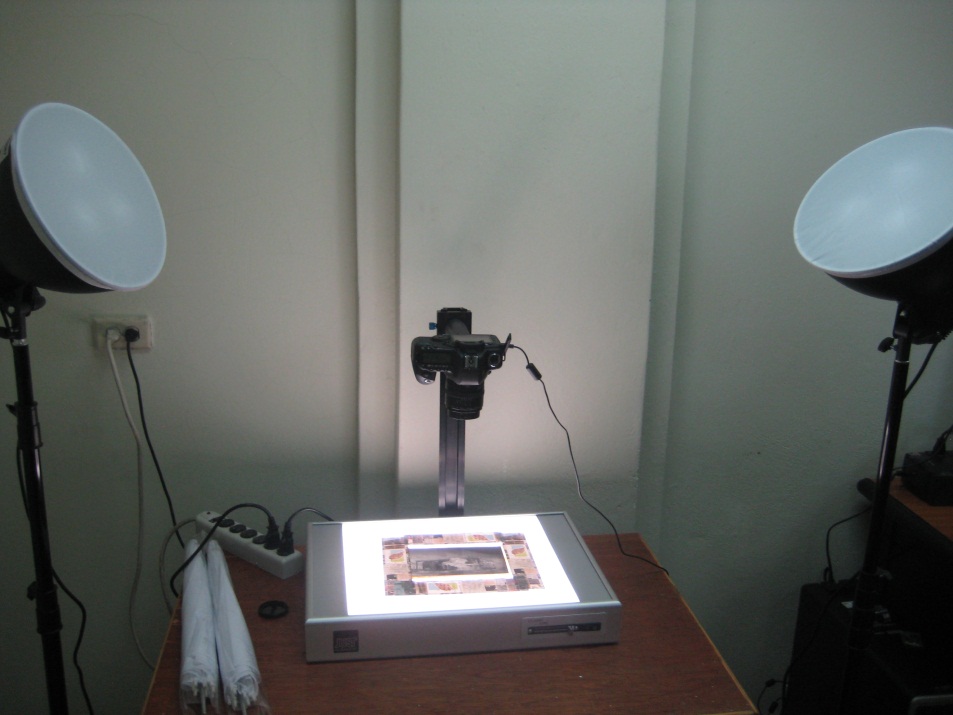 Positives, Book covers, Postcards, PhotographsNo light tableLights – Always remove cover from the lights before using them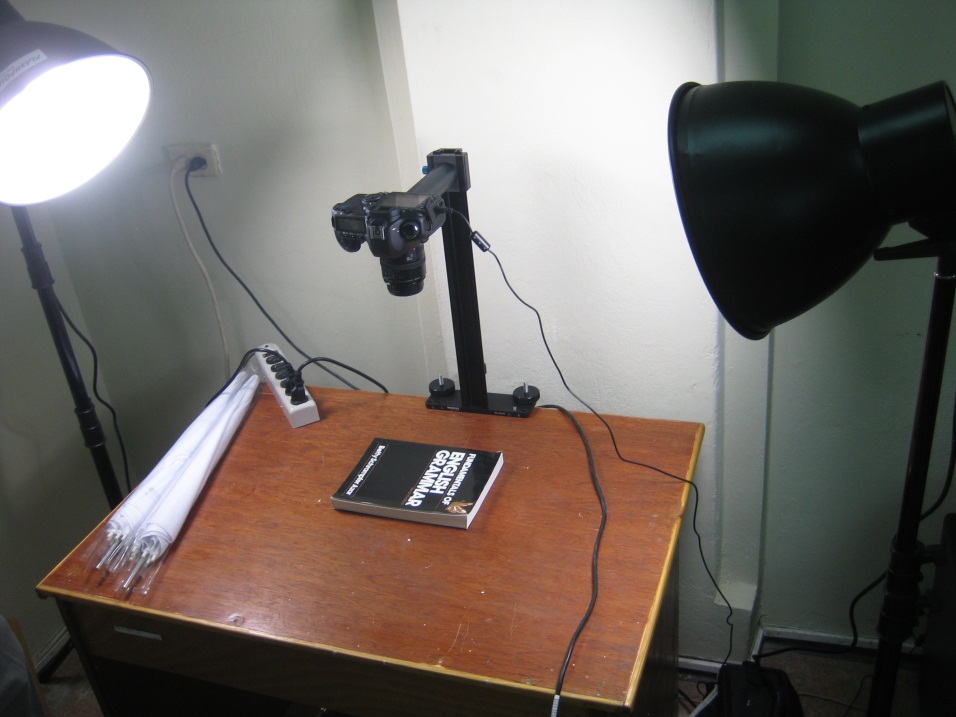 Negative Digitization with EOS Camera and Light tableImage capture  ( technology-specific )Turn off the lightsLaunch the EOS Utility from the Start Menu and select Camera Settings/Remote ShootingPress the button to capture the image from the camera.  Image will be captured as a JPEGImage adjustment and normalizationOpen the image in Adobe Elements or Adobe Photoshop.Rotate and cropInvert the image from negative to positiveImage adjustment – Brightness/Contrast or LevelsSave document as a TIFF Close Adobe Elements / PhotoshopCreate web derivativesPut the new TIFF in its own folder.Launch the SobekCM METS Editor, and select Create image derivatives for load.Press CREATE and navigate to the folder you created.After the image derivatives are created, folder will include JPEGs, JPEG2000s, and THUMBNAILSCreate new item online and upload the imagesLaunch www.dloc.com and logon.  After logging in, select Start a new item.Accept the grant of permissions.Enter the metadata about the image, from the bottom of the image.  Include the date, title information, and any other information you may know about the subject of the image.On the next screen, select each file to upload.  Do NOT include the TIFF (due to bandwith).  Include the JPEG, JP2, and THUMBNAIL images.Press BROWSE to select each file and UPLOAD to send the image to the remote server.Upload each file, one-by-one.Press SUBMIT to finish this item when done uploading files.Process complete!!STEP 1: Image capture – Negatives on the light table	Turn off the lights.Launch the EOS Utility from the Start Menu.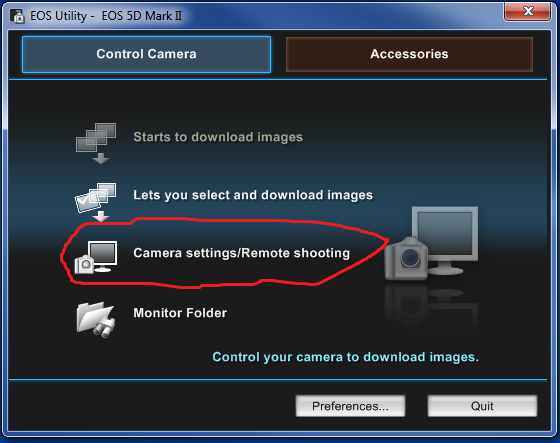 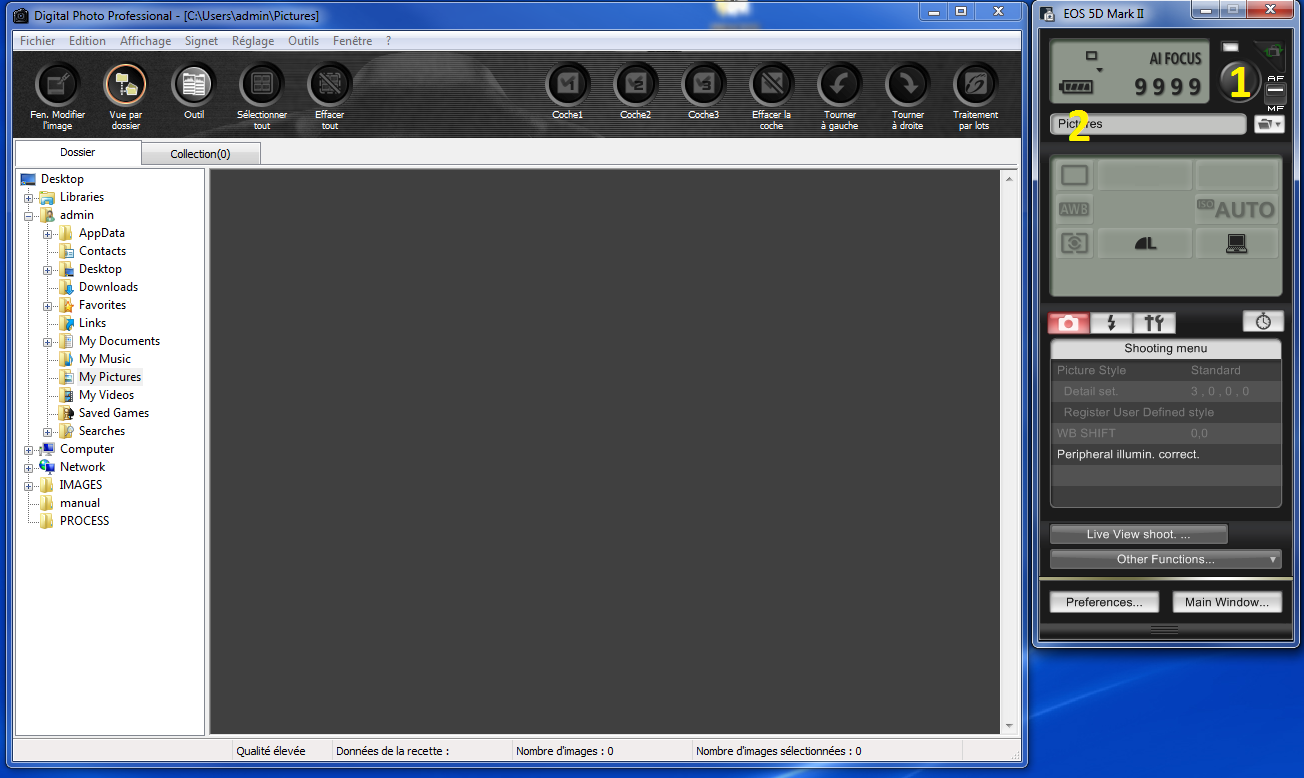 1 = Button to capture image			2 = Location the image will savePress the button to capture the image from the camera.  Image will be captured as a JPEG.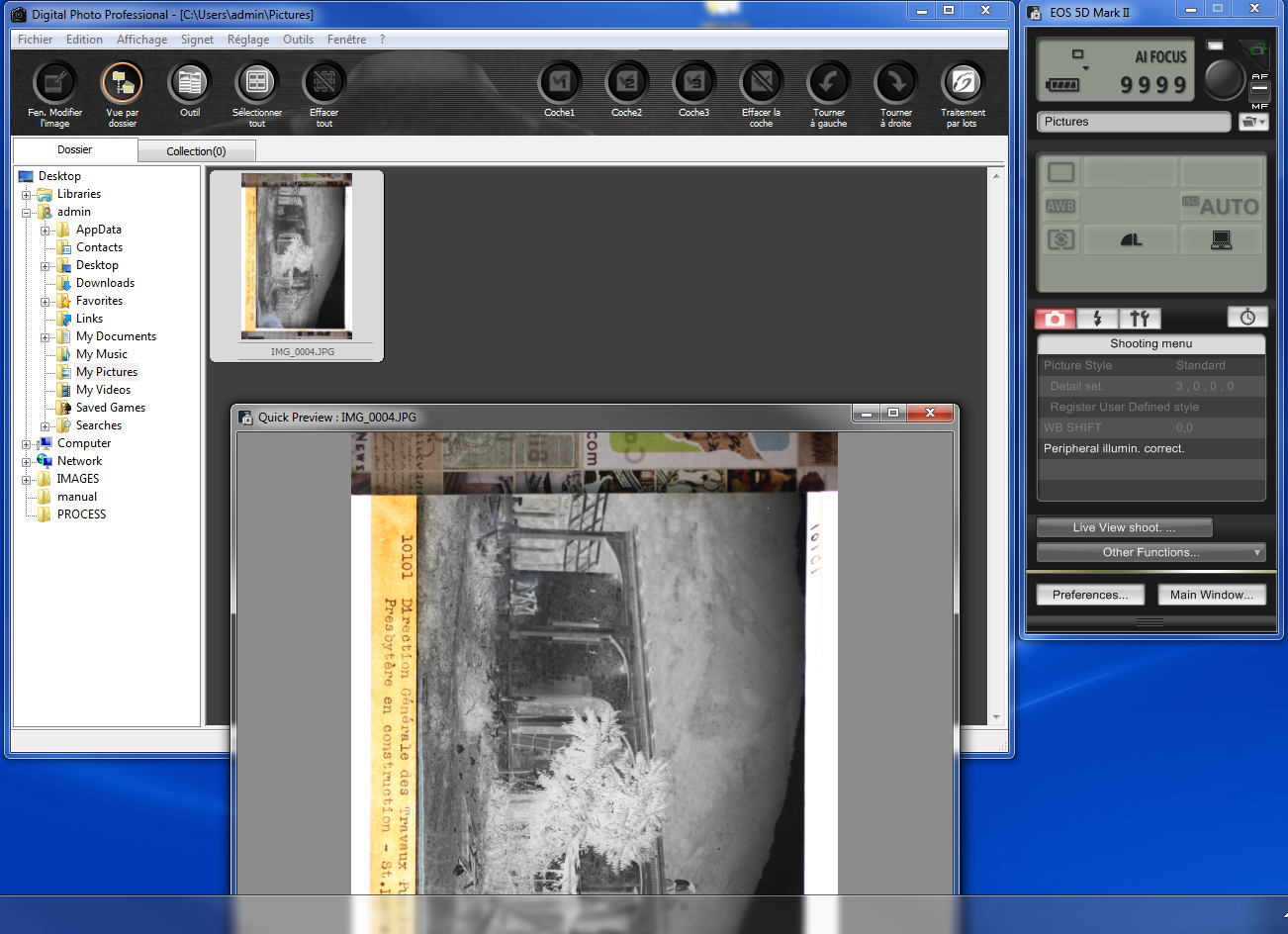 STEP 2: Image adjustment and normalizationOpen the image in Adobe Elements or Adobe Photoshop.  Rotate and crop.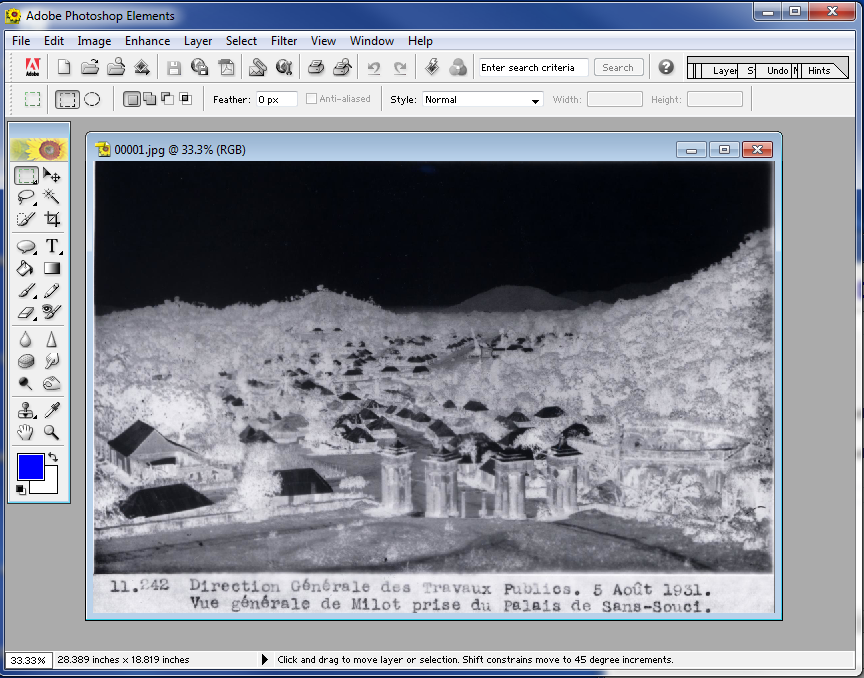 Invert the image from negative to positive.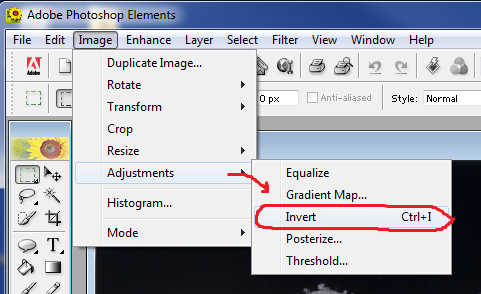 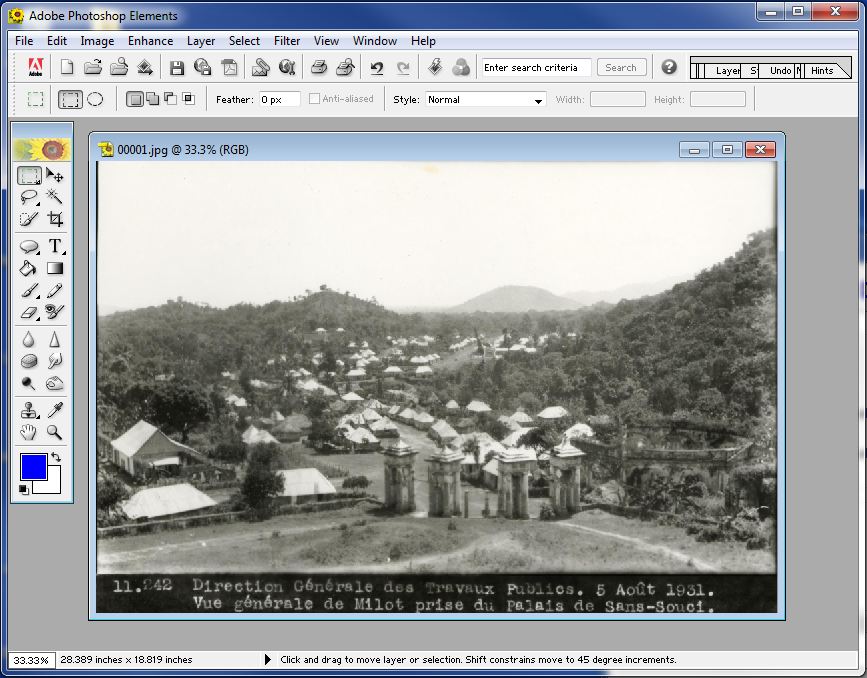 Image adjustment – Brightness/Contrast or Levels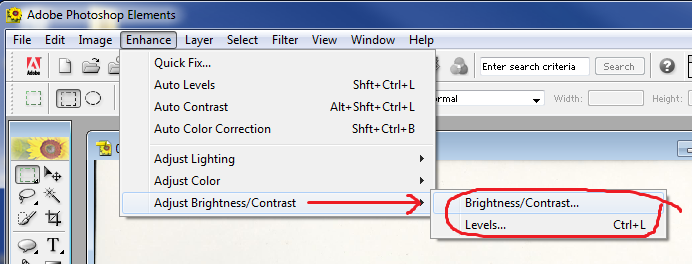 Brightness / Contrast …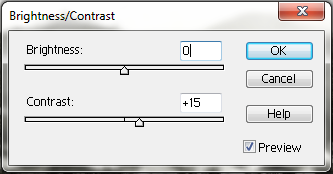 Levels …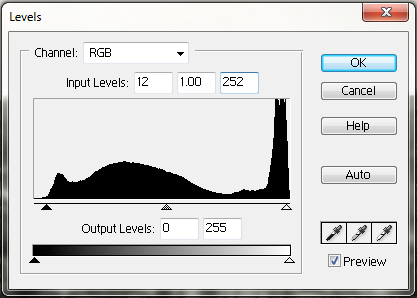 Save document as a TIFF.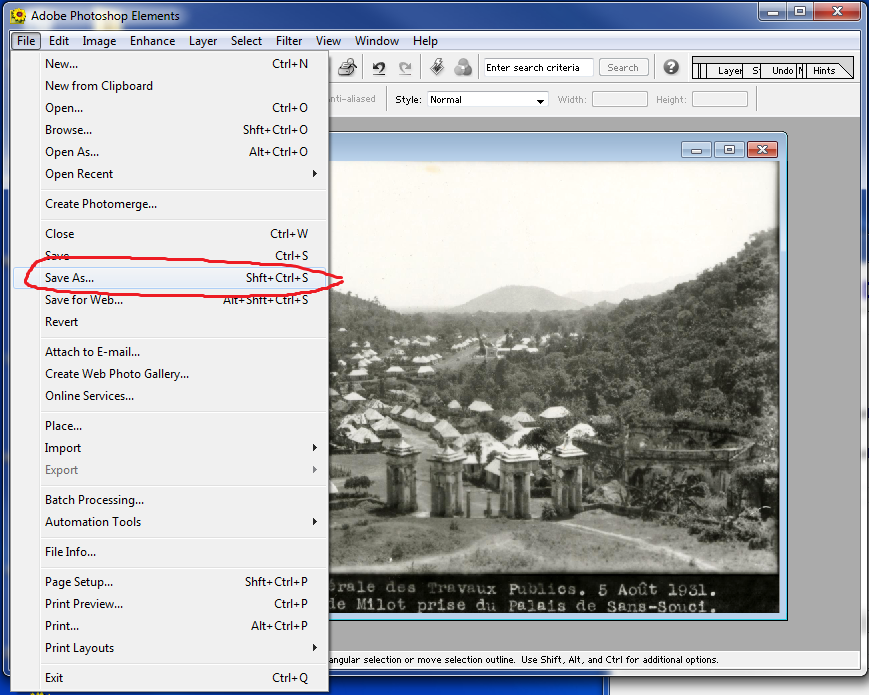 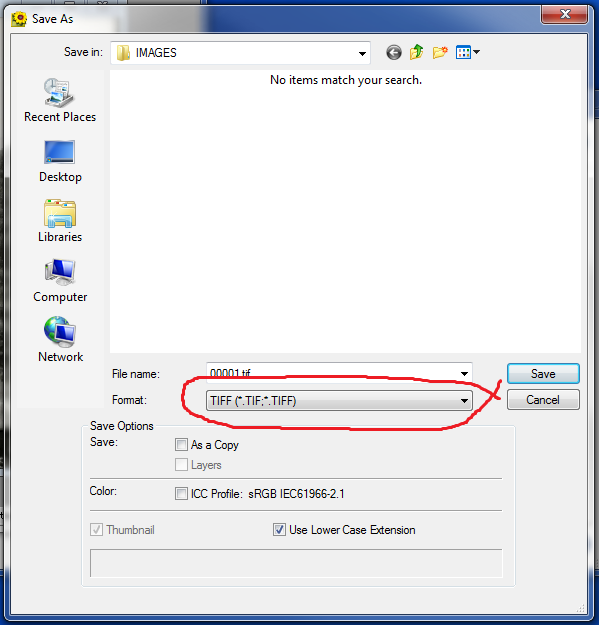 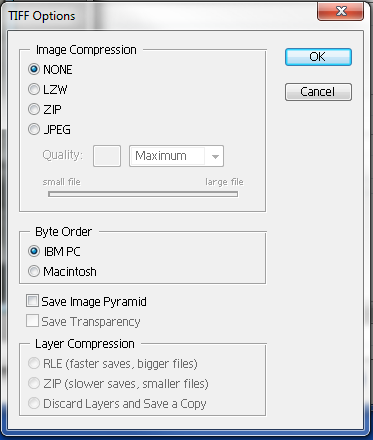 Close Adobe Elements / Photoshop.STEP 3: Create web derivativesPut the new TIFF in its own folder.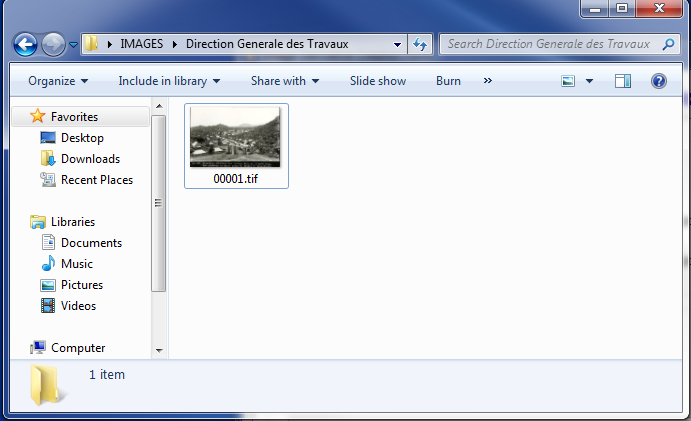 Launch the SobekCM METS Editor, and select Create image derivatives for load.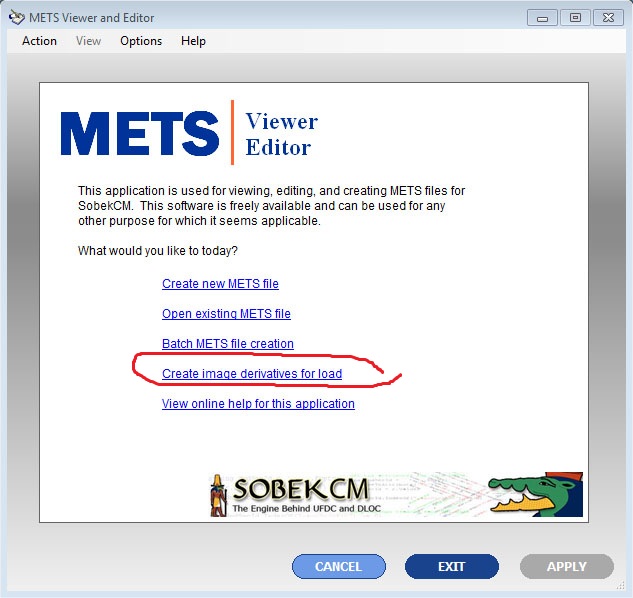 Press CREATE and navigate to the folder you created.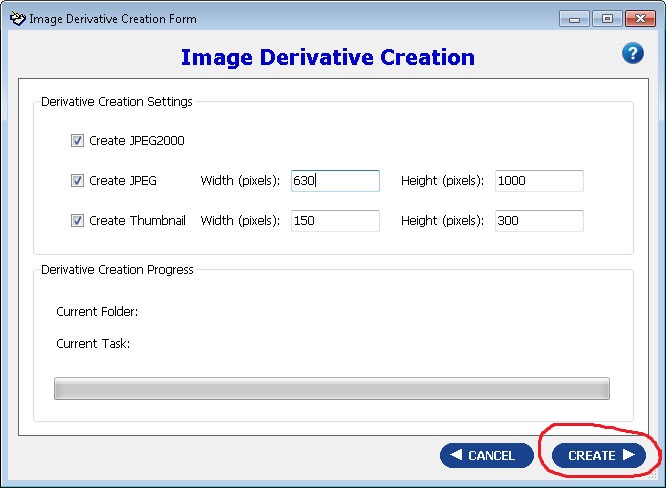 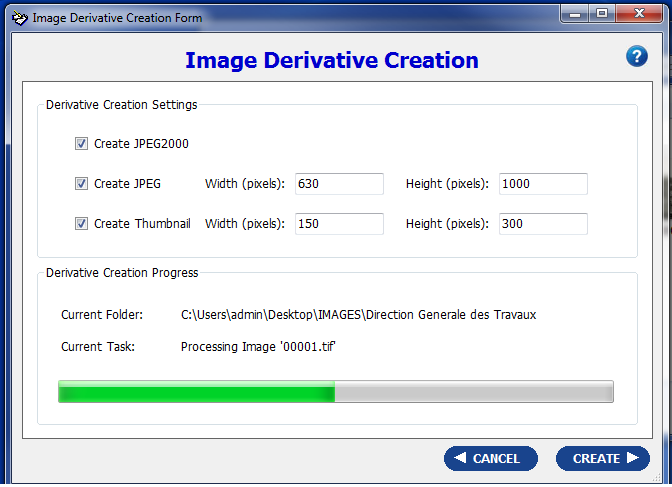 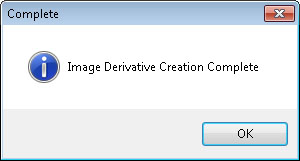 After the image derivatives are created, your folder should look something like this: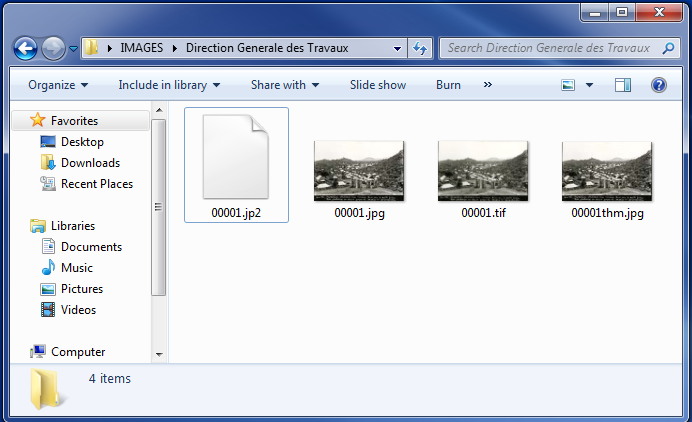 STEP 4: Create new item online and upload the imagesLaunch www.dloc.com and logon.  After logging in, select Start a new item.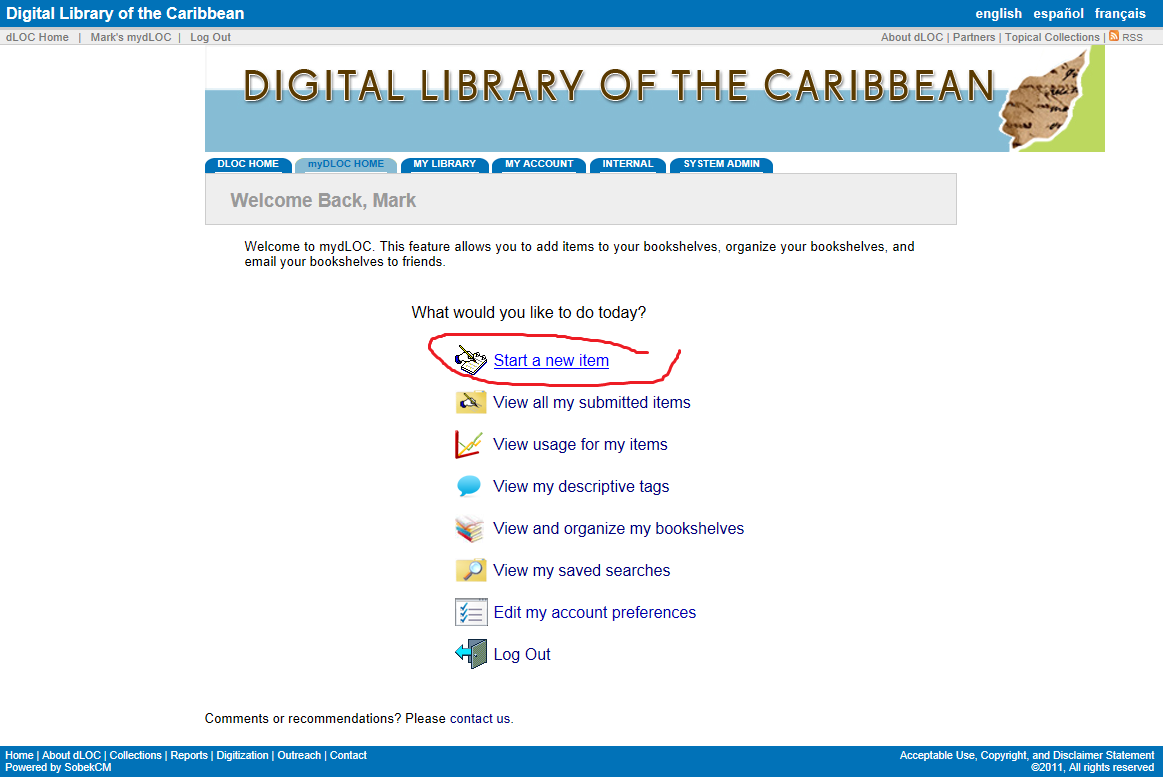 Accept the grant of permissions.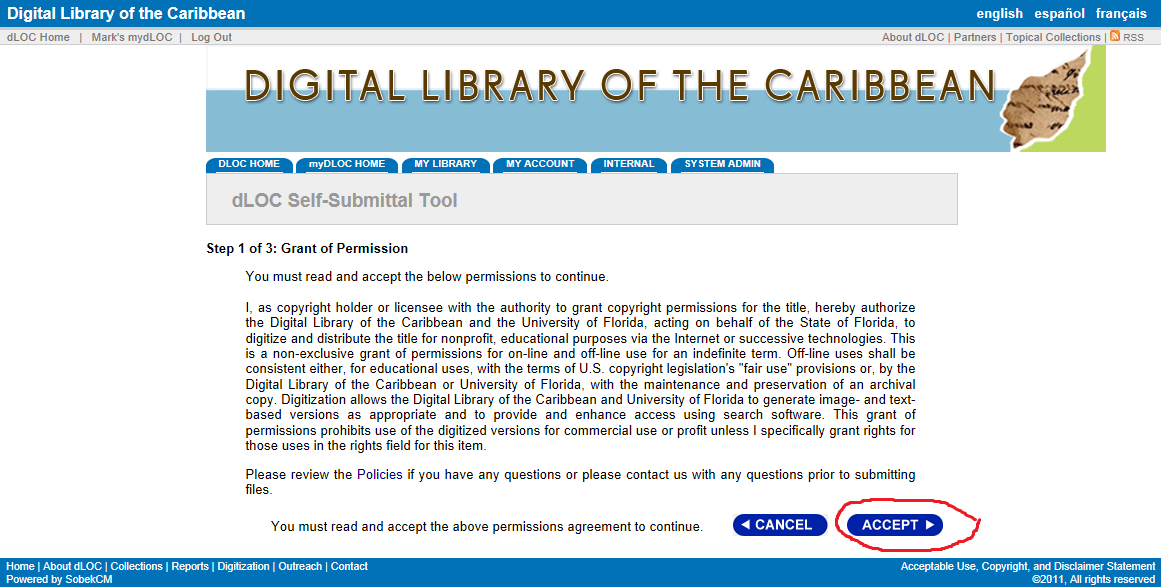   Enter the metadata about the image, from the bottom of the image.  Include the date, title information, 	  and any other information you may know about the subject of the image.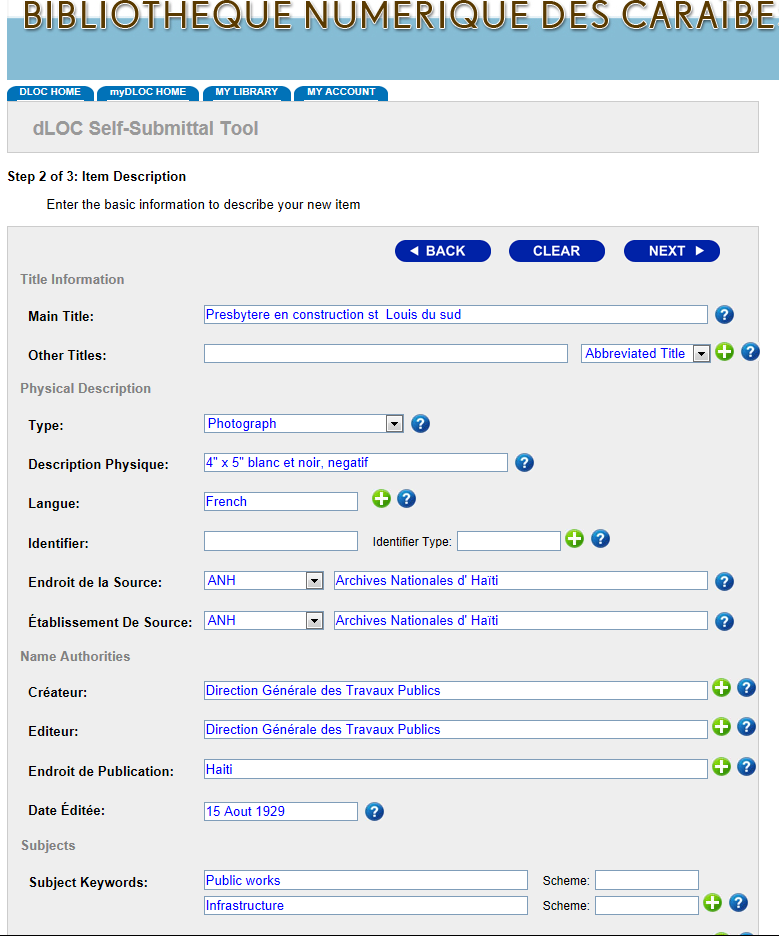 	On the next screen, select each file to upload.  Do NOT include the TIFF (due to bandwith).  Include theJPEG, JP2, and THUMBNAIL images.Press BROWSE to select each file and UPLOAD to send the image to the remote server. You will see a progress bar as it uploads.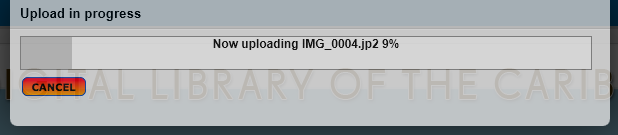 Upload each file, one-by-one.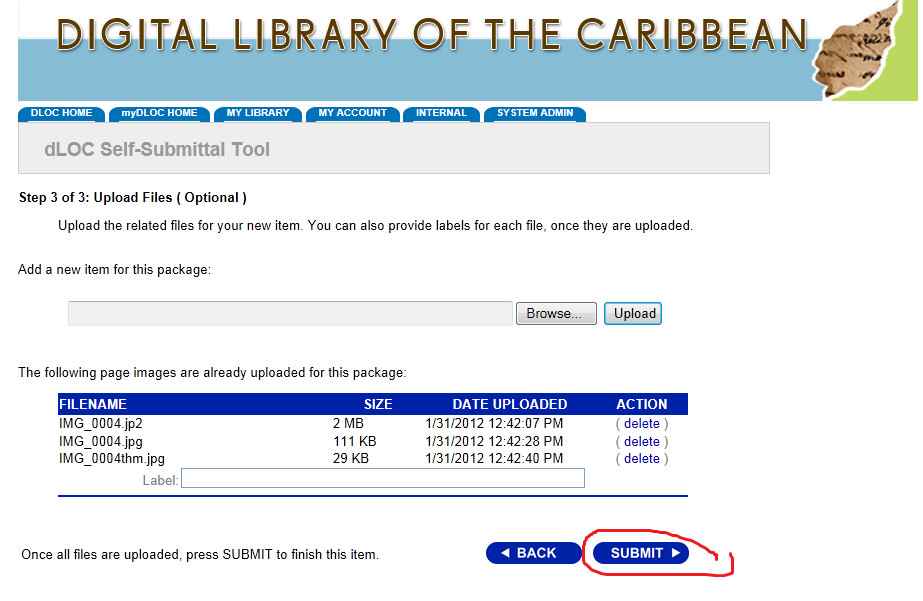 Press SUBMIT to finish this item when done uploading files.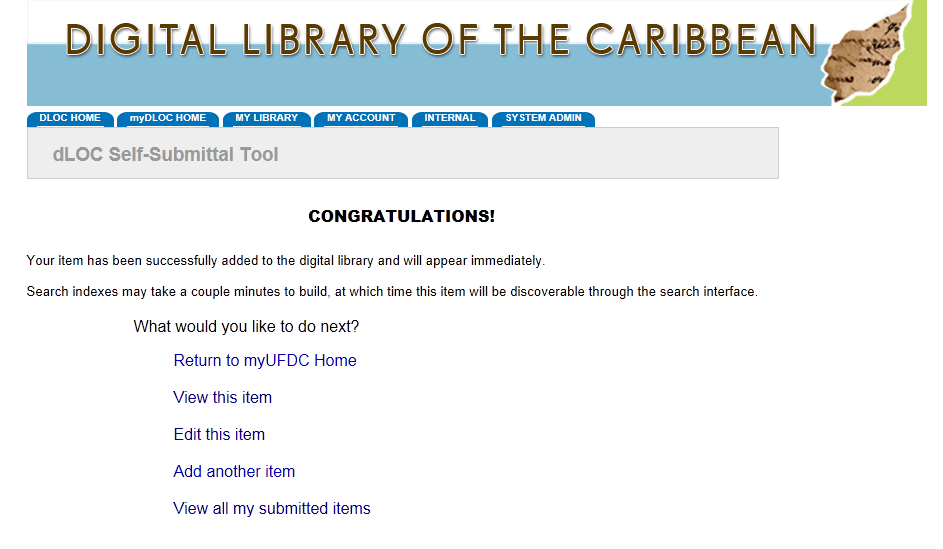 APPENDIX: Scanning with the Canon printer/scanner combo.For this, only the first step really changes.Launch Adobe Elements or Adobe Photoshop.  Select File  Import  Canon MG1600 ser…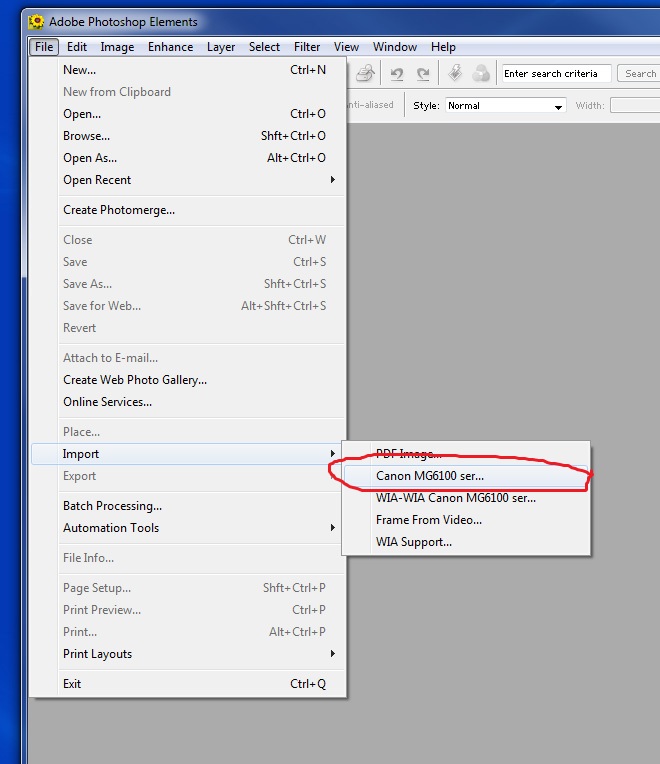 600 dpi for photographs, 300 dpi for full text items.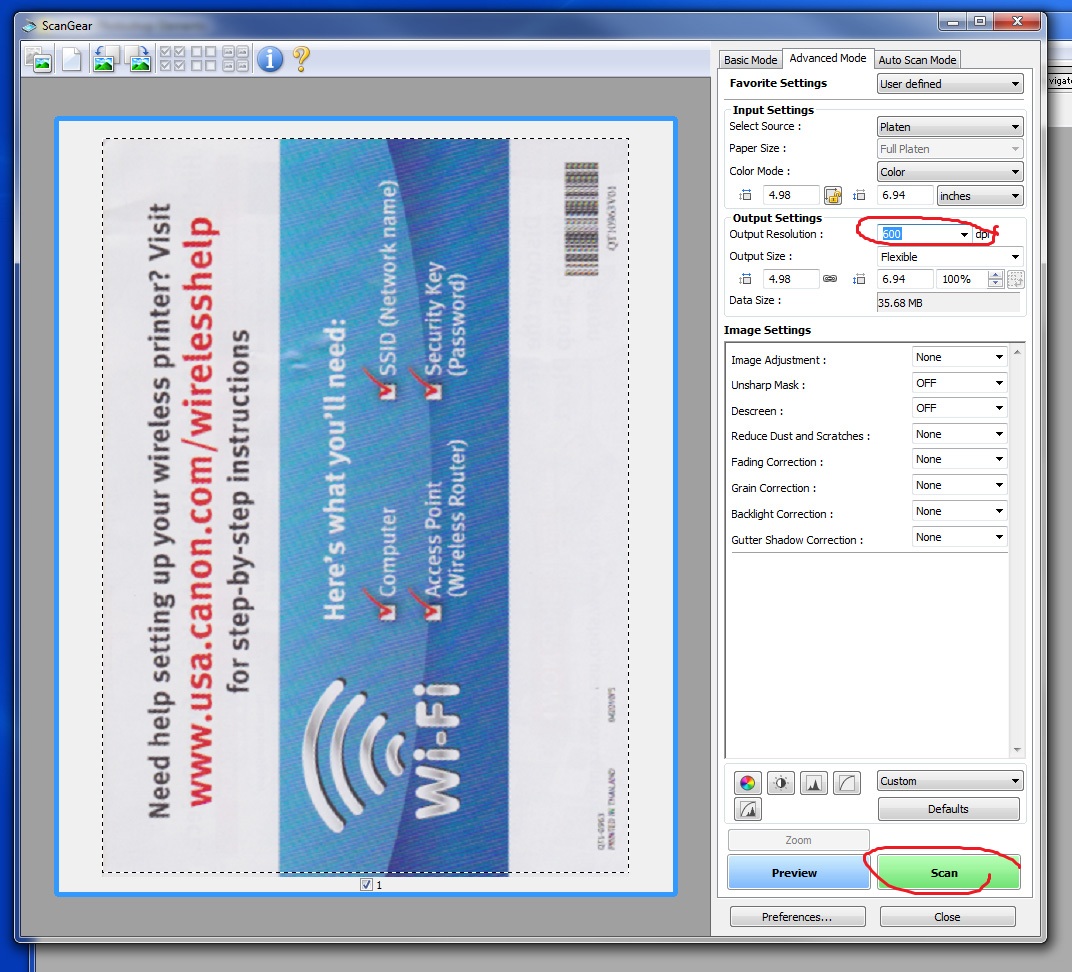 